  РЕШЕНИЕ16 ноября 2022 года				 № 11-2      «О проведении публичных слушаний по обсуждению проекта муниципального правового акта «О местном бюджете внутригородского муниципального образования Санкт-Петербурга поселок Комарово» и «Проект ведомственных целевых программ муниципального образования поселок Комарово» на 2023 год и плановый период 2024-2025 года»         Муниципальный Совет внутригородского муниципального образования Санкт-Петербурга поселок Комарово в соответствии со ст.28  Федерального Закона  от 6 октября 2003 № 131-ФЗ «Об общих принципах организации местного самоуправления в Российской Федерации», ст. 19 Закона Санкт-Петербурга от 23.09.2009 № 420-79 «Об организации местного самоуправления в Санкт-Петербурге»,  Уставом муниципального образования поселок Комарово,  муниципальный советР Е Ш И Л1. 	Провести публичные слушания по обсуждению проекта муниципального правового акта «О местном бюджете внутригородского муниципального образования Санкт-Петербурга поселок Комарово» и «Проектов планов и программ развития муниципального образования поселок Комарово» на 2023 год и плановый период 2024-2025 года- 12 декабря 2022 в 15.00.2. Официально опубликовать в газете «Вести Келломяки-Комарово» в срок не позднее 16.11.2022 года:         Настоящее решение о проведении публичных слушаний;Проект муниципального правового акта «О местном бюджете внутригородского муниципального образования Санкт-Петербурга поселок Комарово» и «Проект ведомственных целевых программ муниципального образования поселок Комарово» на 2023 год и плановый период 2024-2025 года.Информационное сообщение о проведении публичных слушаний по проекту муниципального правового акта «О местном бюджете внутригородского муниципального образования Санкт-Петербурга поселок Комарово» и «Проект ведомственных целевых программ муниципального образования поселок Комарово» на 2023 год и плановый период 2024-2025 года согласно Приложению №1 к настоящему решению;3. Утвердить Порядок участия граждан в обсуждении проекта муниципального правового акта «О местном бюджете внутригородского муниципального образования Санкт-Петербурга поселок Комарово» и «Проект ведомственных целевых программ муниципального образования поселок Комарово» на 2023 год и плановый период 2024-2025 года согласно Приложению №2;4. Контроль за исполнением настоящего решения оставляю за собой.5.  Настоящее решение вступает в силу со дня его принятия.Глава муниципального образования                                                                   Журавская А.С.  Приложение №1                                                                                                                                                                                                  к решению Муниципального совета поселок Комарово                                                                                                                                                                                от 16 ноября 2022 года   №11-2ИНФОРМАЦИОННОЕ СООБЩЕНИЕ
о проведении публичных слушаний по проекту муниципального правового акта «О местном бюджете внутригородского муниципального образования Санкт-Петербурга поселок Комарово» и «Проектов планов и программ развития муниципального образования поселок Комарово» на 2023 год и плановый период 2024-2025 года	Дата и место проведения публичных слушаний: 12.12.2022 года в 15 часов 00 минут. Санкт-Петербург, поселок Комарово, ул. Цветочная, д.22. Регистрация участников публичных слушаний – с 14 часов 30 минут до 15 часов 00 минут. Предварительная запись осуществляется по телефону 433-72-83 до 15:00 12 декабря 2022 года. 	Срок подачи предложений граждан по проекту муниципального правового акта: со дня опубликования настоящего информационного сообщения до 13 часов 00 минут 12.12.2022 года.	Предложения в письменном виде по проекту муниципального правового акта можно направлять по почте по адресу: 197733, Санкт-Петербург, поселок Комарово, ул. Цветочная, д.22. Предложения также можно направлять по электронной почте по адресу: mo@mokomarovo.ru(с темой письма «Публичные слушания – 2022»)	Лицо, ответственное за приём обращений граждан по проекту муниципального правового акта: Журавская Анастасия Сергеевна, Глава муниципального образования поселок Комарово, 197733, Санкт-Петербург, поселок Комарово, ул. Цветочная, д.22, телефон (812) 433-72-83.Приложение №2к Решению Муниципального совета посёлок Комарово от 16 ноября 2022 года   №11-2Порядок участия граждан в обсуждении проекта муниципального правового акта«О местном бюджете внутригородского муниципального образования Санкт-Петербурга поселок Комарово» и «Проектов планов и программ развития муниципального образования поселок Комарово» на 2023 год и плановый период 2024-2025 года, организации и проведения публичных слушанийДля обсуждения проекта «О местном бюджете внутригородского муниципального образования Санкт-Петербурга поселок Комарово» и «Проектов планов и программ развития муниципального образования поселок Комарово» на 2023 год и плановый период 2024-2025 годаприглашаются граждане, проживающие на территории муниципального образования поселок Комарово. Запись осуществляется по телефону 433-72-83 до 15:00 12 декабря 2022 года. Слушания состоятся независимо от количества присутствующих жителей муниципального образования. Слушания проводятся в форме общего открытого собрания граждан с избранием председателя и секретаря.Председательствующий слушаний передаёт в десятидневный срок протокол слушаний с   решением в Муниципальный Совет ВМО поселок Комарово.ВНУТРИГОРОДСКОЕ МУНИЦИПАЛЬНОЕ ОБРАЗОВАНИЕ САНКТ-ПЕТЕРБУРГА
ПОСЕЛОК КОМАРОВОМУНИЦИПАЛЬНЫЙ СОВЕТШЕСТОГО СОЗЫВА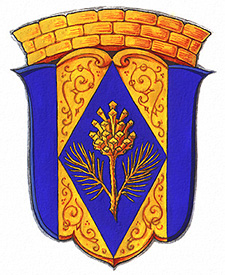 